KLASA:024-01/23-01/79URBROJ:2170-30-23-1Omišalj, 07. rujna 2023. godineIZVJEŠTAJ O RADU OPĆINSKE NAČELNICE OPĆINE OMIŠALJ ZA RAZDOBLJE SIJEČANJ – LIPANJ  2023. GODINE	UVODZakonom o lokalnoj i područnoj (regionalnoj) samoupravi („Narodne novine“ broj 33/01, 60/01, 129/05, 109/07, 125/08, 36/09, 36/09, 150/11, 144/12, 19/13, 137/15, 123/17, 98/19, 144/20) propisano je da općinski načelnik dva puta godišnje podnosi polugodišnja izvješća o svom radu Općinskom vijeću sukladno odredbama Statuta.Odredbom članka 46. Statuta Općine Omišalj („Službene novine Primorsko-goranske županije“ broj 5/21) propisano je da općinski načelnik polugodišnja izvješća o svom radu podnosi do 31. ožujka i do 15. rujna tekuće godine.PRORAČUN I FINANCIJEProračun Općine Omišalj za 2023. godinu i projekcije za 2024. i 2025. godinu, te Odluka o izvršavanju Proračuna donijeti su na sjednici Općinskog vijeća Općine Omišalj 07. prosinca  2022. godine i objavljeni su u „Službenim novinama Primorsko-goranske županije“ broj 42/22. Planirani iznos prihoda/primitaka te rashoda/izdataka za 2023. godinu utvrđen je u iznosu od 5.655.784,00 eura.      Prve izmjene i dopune Proračuna Općine Omišalj za 2023. godinu i projekcija za 2024. i 2025. godinu donijete su 05. svibnja 2023. godine i objavljene su u „Službenim novinama Primorsko-goranske županije“ broj 17/23. Utvrđena je visina prihoda/primitaka i rashoda/izdataka za 2023. godinu u iznosu od 6.047.002,00 eura.   U promatranom razdoblju izvršena je preraspodjela sredstava. Odluka o preraspodjeli je donijeta 26. siječnja 2023. godine i objavljena je na internet stranicama Općine Omišalj. Sukladno Odluci općinska načelnica će o izvršenoj preraspodjeli sredstava izvijestiti Općinsko vijeće Općine Omišalj u sklopu Polugodišnjeg i Godišnjeg izvještaja o izvršenju proračuna Općine Omišalj za 2023. godinu.U nastavku navodim najvažnije rezultate rada u razdoblju od siječnja do lipnja 2023. godine kroz nekoliko bitnih segmenata.Sukladno Polugodišnjem izvještaju o izvršenju proračuna za 2023. godinu ostvareno je 2.771.549,47 eura  prihoda i primitaka (16,2% više nego u 2022.) te 2.034.714,99 eura rashoda i izdataka (13.1% manje nego u 2022.) odnosno do 30.06.2023. godine je ostvaren višak prihoda i primitaka tekućeg razdoblja u iznosu od  736.834,48 eura, što uz preneseni višak iz prethodnog razdoblja (621.581,05 eura) čini višak prihoda i primitaka raspoloživ u sljedećem razdoblju u iznosu od 1.358.415,53 eura. 	Obveze na dan 30.06.2023. godine iznose 343.172,43 eura i sve obveze su nedospjele. Međusobna obveza proračunskih korisnika iznosi 74,06 eura i odnosi se na obvezu prema državi za 55% uplaćenih prihoda za prodane stanove na kojima je postojalo stanarsko pravo koja je isplaćena (za mjesec lipanj) dana 06.07.2023. godine. Obveze za rashode poslovanja iznose 175.089,37 eura. Od toga se 124.928,45 odnosi na obveze prema dobavljačima s dospijećem u srpnju 2023., a 50.160,92 eura čine obveze za plaće, obveze za PDV, obveze naknada za rad predstavničkih tijela, obveze za predujmove i jamčevine te naknadu za uređenje voda za mjesec lipanj.Obveze za nabavu nefinancijske imovine iznose 65.856,05 eura i odnose se na obveze prema dobavljačima s dospijećem u srpnju 2023. godine.Obveze za financijsku imovinu iznose 102.152,95 eura i odnose se na obvezu povrata poreza na dohodak prema državnom proračunu sukladno Uputi o evidentiranju prihoda o porezu na dohodak kod JLS temeljem izvještaja koje ispostavlja FINA.Stanje potencijalnih obveza po osnovi sudskih postupaka na dan 30. lipnja 2023. godine, prema vrijednosti pokrenutih sporova, iznosi ukupno 7.303.747,53 eura, prema vrijednosti ovršnih postupaka u tijeku 38.015,51 euro, te prema danim jamstvima, primljenim garancijama i zadužnicama, danim zadužnicama i potpisanim ugovorima iznosi ukupno 1.441.842,45 eura.Potraživanja za proračunske prihode na dan 30. lipnja 2023. godine iznose 1.288.424,81 euro, a sadrže potraživanja za prihode poslovanja 1.287.010,62 eura, te potraživanja od prodaje nefinancijske imovine 1.414,19 eura. Najveći dio potraživanja se odnosi na potraživanja za poreze na promet nekretnina, u iznosu od 412.229,07 eura. Dinamiku njihove naplate po godinama, nije moguće utvrditi, s obzirom da Općina nema mogućnosti uvida u analitičke podatke o potraživanjima poreza na promet nekretnina, niti o obveznicima i prometu nekretnina na području općine tijekom godine, kao ni o odobrenoj obročnoj naplati istih jer je razrez i naplata navedenih poreza isključivo u nadležnosti Porezne uprave. Tablica: Potraživanja za prihode poslovanja						              Općina Omišalj je do 30.06.2023. godine po opomenama i ovrhama naplatila 504.242,46 eura, u najvećem dijelu potraživanja za prihode od imovine. Poslano je ukupno 9 opomena pred ovrhu, a 28 osoba je ovršeno preko FINA-e. 73 predmeta stoje na FINA-i (38.015,51 eura) zbog nemogućnosti naplate, a za njih 4 je pokrenut postupak ovrhe na nekretnine.Za potraživanja s osnova poreznih prihoda (porez na kuće za odmor), prihoda od komunalne naknade i obročnu prodaju stanova uspostavljen je kontinuirani sustav praćenja i informiranja o stanju duga na način da je na svakom rješenju/uplatnici/računu uz iznos tekućeg dugovanja prikazan i ukupan iznos dugovanja, dok se za ostala potraživanja provodi usklađenje potraživanja.Usporedba prihoda  06/2023. god.  i  06/2022. god. u eurima-  Prihodi od poreza 2023.g. -  1.078.206,15 2022.g. –    907.179,66       19 % više prihoda-  Prihodi od poreza na potrošnju 2023.g. -  14.805,02  2022.g. –   6.528,56       128 % više prihoda-Prihodi od pomoći2023.g. – 132.905,52 2022.g. -    28.942,47   103.963,05 eura više prihoda-  Prihodi od nefinancijske imovine (koncesije i zakupi) 2023.g. –   828.023,922022.g. –   746.669,94       11 % više prihoda-  Ostali nespomenuti prihodi2023.g. –   17.929,952022.g. –   38.891,87         54 % manje prihoda -  Komunalna naknada2023.g. – 568.277,00     2022.g. – 534.557,34          6 % više prihoda-  Komunalni  doprinosi2023.g. –   64.631,89     2022.g. –   56.140,94          15 % više prihoda-  Prihodi od boravišne pristojbe2023.g. –     31.204,47   2022.g. –     25.569,78         22 % više prihoda  AKTIVNOSTI PO PROJEKTIMAa)	Rekonstrukcija parka u Njivicama – faza DU postupku javne nabave za izvođenje radova na rekonstrukciji parka u Njivicama – faza D, ekonomski najpovoljnija ponuda pristigla je od strane tvrtke Izgradnja d.o.o. u iznosu od                  383.174,98  eur, a Ugovor o izvođenju radova je potpisan početkom 2023. godine te su radovi počeli krajem veljače.Ovim projektom obuhvaćena je rekonstrukcija parka (kod Plave terase) kao dio zahvata u prostoru rekonstrukcije luke otvorene za javni promet, obalnog puta, kupališta i parka u Njivicama. Park je smješten na prostoru obraslom visokim stablima hrasta medunca koje se u cijelosti čuvaju, te su se svi zahvati uređenja prilagodili postojećim stablima. Unutar područja obuhvata zahvata izvedeno je:- uređenje zelenih površina na visokom nivou kvalitete, - uređenje površina za boravak na otvorenom – pješačke površine,- uređenje i opremanje igrališta za djecu,- pješačko povezivanje s kontaktnim površinama te bolje povezivanje s obalnim putem. U prvih šest mjeseci izvedeni su gotovo svi radovi na elektroinstalacijama, vodovodnim instalacijama i navodnjavanju te dio građevinskih radova. Prostor parka je izveden terasasto (kaskadno) u tri razine definirane potpornim zidovima visine okvirno 0.5-1.0 m te povezane glavnim stazama, rampama i stubištima širine cca 3.0 m te sporednim stazama promjenjive širine. Staze se vode po terenu i između postojećih stabala, radijalno od obalnog puta ka središnjoj površini. Glavne pješačke staze, kao i stube, izvest će se u kamenu, a sporedne staze su uređene na način da su omeđene rubnjacima te ispunjene kamenim agregatom. Parter zelenih površina u potpunosti je uređen i to kao travnjak, s naglascima u vidu živica patuljastog i grupa visokog grmlja, te površina pokrivenih mediteranskim trajnicama, uz dopunu cvatućim vrstama. Površine parka opremljene su vanjskom rasvjetom, paviljonima (postojećim objektima gotove konstrukcije), vrtnim hidrantima i drugim potrebnim instalacijama za navodnjavanje te spravama za igru djece. Naime, na dječjem igralištu izvršena je ugradnja lijevane sigurnosne antitraumatske podloge te su ugrađene dvije sprave: kombinirani toranj svemirske tematike te penjalica za djecu. Radovi su privremeno obustavljeni temeljem Odluke o privremenoj zabrani izvođenja radova na području općine Omišalj te će se nastaviti na jesen. Na jesen očekujemo dovršetak svih radova, a to se prvenstveno odnosi na kamenorezačke radove te na ugradnju preostale opreme: klupe s naslonom, košarice za otpatke, nosače za bicikle te sustava s pitkom vodom.Za realizaciju ovog projekta u 2023. godini utrošena su sredstva u iznosu od 99.096,99 eur.b)	Izvedba horizontalne i vertikalne signalizacije na dijelovima ulica Brgučena i Medermuniće u OmišljuU suradnji sa Županijskom upravom za ceste završeni su radovi na izvedbi horizontalne i vertikalne signalizacije na dijelovima ulica Brgučena (ŽC5083) i Medermuniće (L58065) u Omišlju. Ukupna investicija iznosila je 52.858,08 eur, kojih je 26.313,52 eur financirano od strane Općine Omišalj, a 26.544,56 eur od strane ŽUC-a. Cilj ovog rješenja je postizanje većeg stupnja sigurnosti u prometu. Naime, primjenom standardne okomite i horizontalne signalizacije te dodatne opreme smanjena je brzina vožnje u zoni zahvata. Naime, kroz naselje je ograničena brzina vožnje na 40 km/h, a u zonama pješačkih prijelaza brzina se ograničava na 30 km/h. Svi pješački prijelazi označeni su propisanom prometnom signalizacijom. Da bi se osiguralo poštivanje ograničenja brzine na pješačkom prijelazu u centru naselja, izvedena je uzdignuta ploha za smirivanje prometa tzv. „ležeći policajac“. Radi boljeg uočavanja plohe, postavljeni su odgovarajući znakovi s kontrastnim rubom te LED treptači sa senzorom pokreta. Prije realizacije same plohe prethodili su radovi na oborinskoj odvodnji. Izvedena su dva slivnika, jedno revizijsko okno te jedan upojni bunar.c)	Javni sanitarni čvor – plaža JadranKao i prethodnih godina, tijekom ovog proljeća, Općina je postavila novi javni sanitarni čvor. Montažni sanitarni čvor postavljen je na plaži Jadran u Omišlju. Prije postavljanja istog izvedeni su sljedeći radovi:- građevinski radovi: izrada armiranobetonske temeljne ploče te betonske rampe za osobe s invaliditetom,- vodoinstalaterski radovi: izrada priključka na vodovod i kanalizaciju (odvod/dovod vode),- elektroinstalaterski radovi: priključenje građevine na elektroenergetsku distribucijsku mrežu.Sanitarni čvor montažni je objekt obloženi ukrasnim drvenim letvicama u sivoj boji, a sastoji se od muškog i ženskog WC-a te WC-a za osobe s invaliditetom. Ukupno je na nabavu i postavljanje javnog WC-a utrošeno 19.743,75 eur (do izvještajnog razdoblja nije zaprimljen račun za izvršene usluge).d)	Javna rasvjetaU prvoj polovici 2023. godine, kroz ugovor o proširenju javne rasvjete na području općine Omišalj, izvedeni su radovi na Pušći i u ulici Zagradi u Omišlju te u ulici Starča/Stražbica u Njivicama. Na zahtjev mještana osvjetljen je dio ulice Pušća (ugrađena 3 nova stupa javne rasvjete) na kojemu nije bilo rasvjetnih tijela te isto tako i dio ulice Zagradi (ugrađeno 5 novih stupova javne rasvjete). U Njivicama, na zahtjev Mjesnog odbora, ugradnjom 4 nova stupa javne rasvjeta osvjetljena je ulica koja vodi prema sportskom igralištu Kijac u Njivicama.  Općina Omišalj za navedene radove je  utrošila 19.220,40 eur. e)	Uređenje zelene površine u OmišljuPočetkom svibnja 2023. godine završeni su svi radovi na uređenju zelene površine u Omišlju. Uređenjem zelene površine obuhvaćena je površina uz prometnicu, nogostup i autobusno ugibalište sa čekaonicom na samom ulazu u Omišalj (ulica Brgučena). Projektom obnove obuhvaćeno je gotovo 1.000 m2 zelene površine. Postojeći površinski devastirani sloj tla je uklonjen te je dobavljena i ugrađena kvalitetna plodna zemlja na svim sadnim površinama. Na potezu širine 80 do 100 cm uz nogostup izvedeno je planiranje terena kamenim nabačajem (agregat 8-16 mm) koji se odvaja od sadnih površina tipskim metalnim graničnikom zbog lakšeg održavanja i urednijeg dojma površine. Planom sadnje cijeli potez je ispunjen u kombinaciji višeg i nižeg raslinja. Posađene su skupine od više komada bilja iste vrste kako bi se oformile jasne i definirane skupine koje se ritmično izmjenjuju duž potez. Kao vizualni akcent posađeni se uski čempresi u kombinaciji s oleandrima. Raslinje je prilagođeno uvjetima mikrolokacije. Na svim sadnim površinama izveden je sustav navodnjavanja sistema "kap na kap". Za realizaciju ovog projekta utrošena su sredstva u iznosu od 41.344,25 eur.f)	Održavanje nerazvrstanih cestaU prvih šest mjeseci u 2023. godini, kroz godišnji ugovor o održavanju nerazvrstanih cesta, izvršeni su sljedeći radovi:- priprema kolničke konstrukcije te ugradnja asfalta na dijelu nerazvrstane ceste OMI-96  (Lokvica),- sanacija pristupnog puta prema plaži Učka te priprema za ugradnju parkirne rampe, Sanacija obuhvaća ugradnju cestovnih rubnjaka te ugradnju novog sloja asfalta u punoj širini puta. - krpanje udarnih rupa na nerazvrstanim cestama u Omišlju: OMI-111 (cesta prema Čižićima) i OMI-79 (križ-riva)- sanacija prekopa na parkiralištu – plaža Pesja- sanacija klizišta u ulici Večja u Omišlju (kod kućnog broja 19A)- dobava jalovine za potrebe sanacije šumskih puteva na području Općine Omišalj, a sve u dogovoru s Turističkom zajednicom i lovačkim društvom „Orebica“.Općina Omišalj za navedene radove utrošila je 46.049,74 eur. g)	Rekonstrukcija Dječjeg vrtića OmišaljZbog povećanja potražnje za boravkom djece u Dječjem vrtiću Omišalj, pojavila se potreba za povećanjem kapaciteta istog, slijedom čega je u sklopu postojeće zgrade potrebno osigurati prostor za dodatnu odgojnu skupinu. Općina Omišalj je provela postupak nabave te je odabran projektant za izradu projektne dokumentacije rekonstrukcije Dječjeg vrtića Omišalj. Izrađeno je idejno rješenje te smo u fazi izrade glavnog projekta.Sukladno državnom pedagoškom standardu predškolskog odgoja i naobrazbe, za odgojnu skupinu od 10 do 12 djece, soba dnevnog boravka treba imati 50-60 m2, odnosno 5 m2 po djetetu. Prenamjenom postojećih prostorija (soba za sestre, prostorija za kolica, izolacijska prostorija i sanitarije) u prizemlju vrtića će se formirati prostor za dodatnu odgojnu skupinu. Od postojećih prostorija formirati će se jaslička jedinica površine 51,56 m2 te pripadajuća prostorija predprostora površine 7,61 m2 i sanitarije površine 6,09 m2. Radi osiguranja potrebne površine jasličke jedinice za minimalno 10 djece, prostor jasličke jedinice proširiti će se na dio prostora više namjena. Zahvat obuhvaća rušenje postojećih pregradnih zidova koji odjeljuju prostorije sobe za sestre i prostorije za kolica, prostorija sanitarija te zida koji odjeljuje navedene prostorije sa prostorijom više namjena. Također, zahvat obuhvaća rušenje nosivog zida između prostorije sobe za sestre i prostorije izolacija u cijeloj duljini, kao i dio nosivog zida između hodnika sanitarija za posjetitelje i muških sanitarija. Iz razloga zadržavanja sanitarija namijenjenih za osobe sa invaliditetom, muška garderoba i sanitarije u zapadnom dijelu objekta, prenamijenjene su u sanitarije za muško osoblje i osobe sa invaliditetom te garderobu.Pristupit će se izvedbi građevinskih radova za rekonstrukciju Dječjeg vrtića po dovršetku izrade glavnog projekta odnosno po dobivanju potrebnog akta za gradnju - građevinske dozvole.Vrijednost izrade projektne dokumentacije iznosi 29.375,00 eur, a do izvještajnog razdoblja nije zaprimljen račun za izvršene usluge.h)	Izgradnja posebnog sabirnog mjesta za odlaganje otpadaU tijeku je izrada projektne dokumentacije za izgradnju posebnog sabirnog mjesta za odlaganje otpada u Omišlju. Predmetni obuhvat zahvata nalazi se na samom ulazu u Omišalj na području gospodarske namjene, na katastarskoj čestici 1731 k.o. Omišalj-Njivice. Unutar dijela zahvata previđena je izgradnja reciklažnog dvorišta koja obuhvaća izvedbu sljedećih građevina i radova: ograda s ulaznim vratima, prostorija za osoblje s nadstrešnicom, oprema za potrebe manipulacije s otpadom (vaga do 10.000 kg, manja vaga do 300 kg, ručni viličar), vodomjerno okno, sabirni bazen za otpadne sanitarne vode, vanjska rasvjeta, sustav videonadzora, prometno manipulativna površina i prateće infrastrukture te odgovarajuća oprema za odvojeno sakupljanje otpada. Cilj zahvata je izvedba reciklažnog dvorišta platoa površine 2102,41 m2, unutar kojeg će biti smještena odgovarajuća oprema. Ulaz i izlaz u reciklažno dvorište biti će osiguran sa kolno/pješačkim vratima. Kompletan prostor reciklažnog dvorišta biti će ograđen ogradom (panel ograda) visine 2,0 m. Izvan ograđenog dijela nalaziti će se prometna površina namijenjena parkiranju vozila komunalnog društva Ponikve i osobnih automobila te jedan set polupodzemnih kontejnera koji će biti na raspolaganju za korištenje neovisno o radnom vremenu reciklažnog dvorišta. Za odvojeno sakupljanje otpada koristit će se odgovarajući spremnici raznih veličina kao i preskontejneri. Idejno rješenje je izrađeno, a u tijeku je izrada glavnog projekta (do izvještajnog razdoblja nije zaprimljen račun za izvršene usluge).i)	Nabava polupodzemnih kontejneraOpćina Omišalj je nabavila dva seta polupodzemnih spremnika za odvojeno prikupljanje otpada. Svaki set sadrži pet različitih kontejnera namijenjenih za miješani komunalni otpad, plastiku, staklo, papir i biootpad. Jedan set se sastoji od 2 kontejnera zapremnine 3 m3 te od 3 kontejnera zapremnine 5m3. U suradnji s Ponikvom te prema stvarnim potrebama planirane lokacije ugradnje kontejnera su Bjanižov u Omišlju te ulica Stražbica u Njivicama. Početak izvođenja građevinskih radova na ugradnji kontejnera predviđen je za jesen odnosno nakon prestanka važenja Odluke o privremenoj zabrani izvođenja radova na području općine Omišalj. U sklopu nabave polupodzemnih kontejnera, nabavljeni su i elektronske brave za otvaranje kontejnera tzv. otpadomjeri koji će se, osim na novougrađenim kontejnerima, ugraditi i na postojećim kontejnerima koji se nalaze na sljedećim lokacijama: u Omišalju (Pod orišina – parkiralište i Kačini, pored boćališta) te u Njivicama (Put Postana, Primorska cesta – parkiralište kod Plave terase).Ukupna vrijednost investicije iznosila je 76.202,50 eur od kojih je 30.481,00 eur financirano od strane Općine Omišalj, a 45.721,50 eur od Fonda za zaštitu okoliša i energetsku učinkovitost.j)	Građevinski radovi na vodovodnoj mrežiU prvoj polovici 2023. godine, na području Općine Omišalj, završena su dva velika projekta na vodovodnoj mreži, a investitor na oba bila je Ponikve voda d.o.o. U sklopu radova na vodovodnoj mreži, koji su financirani od strane Ponikve, izvedeni su i radovi na javnoj rasvjeti te na proširenju nerazvrstane ceste koji su financirani od strane Općine Omišalj. Riječ je o rekonstrukciji vodovoda u ulici Pušća te na  izgradnji cjevovoda, spoj magistralnog vodovoda i postojećeg mjesnog vodovoda Beli Kamik D 102 u Njivicama. Paralelno uz ugradnju novih 475 m cjevovoda na Pušći, izvedeni su radovi na javnoj rasvjeti, a paralelno uz ugradnju novih 960 m cjevovoda na Primorskoj cesti u Njivicama izvedeno je proširenje kolničke konstrukcije na najužem dijelu nerazvrstane ceste NJI-5 te u konačnosti, na cijeloj dionici NC NJI-5, imamo asfaltirana dva prometna traka u punoj širini.k)	Projekt izgradnje širokopojasne mreže sljedeće generacije na otoku Krku U sklopu radova na kanalizaciji sklopljen je Ugovor za realizaciju kapitalnog projekta „Projekt izgradnje širokopojasne mreže sljedeće generacije na otoku Krku“. Projektom izgradnje širokopojasne mreže sljedeće generacije na otoku Krku bit će izgrađena svjetlovodna pristupna mreža (engl. Fiber to the Home – FTTH) u bijelim područjima svih 7 jedinica lokalne samouprave na otoku Krku: Gradu Krku i Općinama Baška, Dobrinj, Malinska-Dubašnica, Omišalj, Punat i Vrbnik. Ukupna vrijednost projekta iznosi 11.14 mil. eur. Projekt je sufinanciran od strane EU fondova u iznosu od 8,3 mil.eur (74,48%), a preostali troškovi zajednički su osigurani od strane svih jedinica lokalne samouprave na otoku. Za navedeni projekt Općina Omišalj izdvojila je ukupno 237.077,27 eur. Realizacija projekta je počela u 2020. godini, a u 2023. godini, za realizaciju istog, izdvojeno je 196.493,48 eur. Dovršetak svih radova na projektu očekuje se krajem 2023. godine.l)	Energetska učinkovitost u kućanstvimaOpćina Omišalj i ovu godinu provodi akciju financiranja izrade projektne dokumentacije za krovne fotonaponske elektrane. Radi poticanje energetske tranzicije ka obnovljivim izvorima energije, povećanje energetske učinkovitosti zgrada na području općine Omišalj, povećanje otpornosti na klimatske promjene i ekonomske nesigurnosti, smanjenje emisija stakleničkih plinova, poboljšanje kvalitete života stanovnika te u konačnosti dugoročnog smanjenja troškova građana za energiju, Općina je odlučila financirati izradu glavnog elektrotehničkog projekta za krovne fotonaponske elektrane maksimalne snage do 30 kW. Navedena se provodi u svrhu pripreme projekata temeljem kojih će stanovnici Općine moći ostvariti daljnje sufinanciranje istih putem javnih poziva i natječaja za sufinanciranje mjera energetske učinkovitosti i energetske tranzicije koji se raspisuju od strane raznih javnopravnih tijela (u prvom redu Fonda za zaštitu okoliša i energetsku učinkovitost) ili ih realizirati u potpunosti o svome trošku. U 2023. godini izrađeno je 12 glavnih elektrotehničkih projekata sunčane elektrane za vlastite potrebe, za realizaciju istih utrošit će se 7.697,90 eur (do izvještajnog razdoblja nije zaprimljen račun za izvršene usluge).U svibnju 2023. godine Općina Omišalj je uvela novu mjeru u svrhu poticanja energetske tranzicije ka obnovljivim izvorima energije. Naime, provedena je akcija sufinanciranja krovnih fotonaponskih elektrana nepovratnim sredstvima u iznosu od 2.000,00 eur po postavljenoj fotonaponskoj elektrani na području općine Omišalj. Također, provedba ove mjere doprinosi povećanju energetske učinkovitosti zgrada na području općine Omišalj, otpornosti na klimatske promjene i ekonomske nesigurnosti, smanjenje emisija stakleničkih plinova te općenito poboljšanje kvalitete života stanovnika.m)	Sufinanciranje obnove fasada u staroj jezgriOpćina Omišalj petu godinu zaredom provodi akciju sufinanciranja obnove fasada kuća u starim jezgrama Omišlja i Njivica. Radi poticanja očuvanja i obnove što većeg broja fasada u starim jezgrama obaju naselja, Općina je odlučila sufinancirati obnovu u vrijednosti do 50 posto opravdanih troškova ulaganja, ali najviše u iznosu do 6.636,14 eur nepovratnih sredstava. U prvih šest mjeseci 2023. godini zaprimili smo jedan zahtjev za sufinanciranje, a temeljem istog je isplaćeno 2.257,50 eur.n)	Poticaj za sadnju autohtonog raslinjaOpćina Omišalj sedmu godinu zaredom uspješno je provela akciju sufinanciranja sadnica, te u suradnji s rasadnikom P&B Hortikultura Malinska provela aktivnosti sufinanciranja nabave voćnih sadnica i loznih cijepova u Općini Omišalj sa ciljem oplemenjivanja okućnica. Općina Omišalj sufinancirala je nabavku sadnica u udjelu od 50% od ukupnog iznosa, a razliku do pune cijene snosili su stanovnici Općine Omišalj. Predbilježba u svrhu akcije nabave sadnica vršila se je putem obrazaca u Upravnom odjelu, a omogućena je i predbilježba putem elektronske pošte za stanovnike koji nisu bili u mogućnosti osobno predati obrazac zahtjeva. Stanovnici za potrebe svoje okućnice mogli su nabaviti maksimalno 5 voćnih sadnica i 10 loznih cijepova po kućanstvu. Sve aktivnosti su uspješno provedene, a sufinanciranje od strane Općine Omišalj iznosilo je 1.968,25 eur.KANDIDATURE PROJEKATA NA DOMAĆE I INOZEMNE NATJEČAJETemeljem Javnog poziva za dostavu prijedloga projekata za Program razvoja otoka u 2023. godini Ministarstva regionalnog razvoja i fondova Europske unije, Općina Omišalj prijavila je projekt rekonstrukcije parka kod Plave terase u Njivicama. Ukupni odobreni iznos sufinanciranja temeljem sklopljenog Ugovora iznosi 64.000,00 eur.Općina Omišalj je izvršila prijavu temeljem Poziva za sufinanciranje sanacije i rekonstrukcije pomorskog dobra u općoj upotrebi u 2023. godini Ministarstva mora, prometa i infrastrukture za projekt rekonstrukcije obalne šetnice „Pod Crikvun-Rosulje, Njivice. Temeljem prijave odobrena su sredstva sufinanciranja u iznosu od 50.000,00 eur. Općina Omišalj je izvršila prijavu na natječaj za provedbu tipa operacije 2.1.1. Razvoj opće društvene infrastrukture u svrhu podizanja kvalitete života stanovnika LAG-a“, objavljen od Lokalne akcijske grupe „Kvarnerski otoci“ za projekt rekonstrukcije javne zelene površine uz ulicu Brgučena u Omišlju. Tražena sredstva u visini 48.000,00 eura nisu odobrena zbog nedovoljno raspoloživih sredstava.Općina Omišalj je izvršila prijavu temeljem Javnog poziva za sufinanciranje programa/projekata ravnomjernog razvitka iz Proračuna Primorsko-goranske županije za 2023. godinu Upravnog odjela za regionalni razvoj, infrastrukturu i upravljanje projektima Primorsko-goranske županije, za projekt rekonstrukcije parka kod Plave terase u Njivicama u iznosu od . Tražena sredstva u visini od 70.000,00 eur nisu odobrena.Temeljem Javnog poziva za prijavu projekata razvoja otoka iz Proračuna Primorsko-goranske županije za 2023. godinu, Općina Omišalj prijavila je projekt rekonstrukcije javne zelene površine uz ulicu Brgučena u Omišlju, slijedom čega je odobreno sufinanciranje u iznosu od 20.000,00 eur. Također, iz Proračuna Primorsko-goranske županije temeljem odobrene prijave Općine Omišalj sufinancira se izrada dokumentacije za projekt rekonstrukcije dijela ulice Večja u Omišlju, u visini od 5.000,00 eur. Općina Omišalj je izvršila prijavu na Javni poziv za sufinanciranje poticanja razvoja pametnih rješenja i usluga Fonda za zaštitu okoliša i energetsku učinkovitost u svrhu nabave i postave dva pametna digitalna znaka  sa sustavom za mjerenje brzine kretanja vozila i upozoravanje vozača o prekomjernoj brzini na frekventnim prometnim točkama i jedne pametne okretne ulične kamere (tzv. "SmartCAM") za povećanje sigurnosti i reda u prometu. Tražena sredstva nisu odobrenaOpćini Omišalj odobreno je sufinanciranje za krčenje neprohodnih poljskih puteva te održavanje postojećih poljskih puteva na području Općine u 2023. godini u okviru Programa revitalizacije poljoprivrednog zemljišta, u iznosu od 2.654,50 eur od Centra za poljoprivredu i ruralni razvoj Primorsko-goranske županije. Zajedno s drugim partnerima iz Italije i Hrvatske, Općina Omišalj pristupila je prijavi projekta „ARCHAEODIGIT“ iz prekograničnog programa „INTERREG Italija- Hrvatska 2021-2027“, za očuvanje i valorizaciju arheološke baštine i novih mogućnosti za uključiv i održivi turizam. Ukupni proračun projekta je 2.400.000,00 eur, dok bi za lokalitet Mirine-Fulfinum Općini Omišalj bilo na raspolaganju 280.000,00 eur.  Ishod prijave još nije poznat.Na Javni poziv Ministarstva branitelja Republike Hrvatske za sufinanciranje projekata rješavanja pristupačnosti objektima osoba s invaliditetom u 2023. godini, Općina Omišalj prijavila je dobavu i ugradnju javnog montažnog sanitarnog čvora za osobe smanjene pokretljivosti i invalide na plaži Jadran u Omišlju za sufinanciranje u visini od 10.000,00 eura. Ishod prijave još nije poznat.Prijavom na Pilot projekt javni poziv jedinicama lokalne samouprave za financijsku potporu usmjerenu na sufinanciranje troškova stanovanja mladim obiteljima i mladima u 2023. godini, raspisan od Središnjeg državnog ureda za demografiju i mlade RH, Općina Omišalj osigurala je potporu u iznosu od 14.400,00 eur u svrhu sufinanciranja troškova 8 mladih obitelji/mladih osoba sa područja općine Omišalj.ČLANSTVO I NAJVAŽNIJE AKTIVNOSTI U TIJELIMAPredsjednica skupštine Pesja d.o.o.U izvještajnom razdoblju održane su dvije sjednice Skupštine na kojima su donijete potrebne odluke o utvrđivanju godišnjih financijskih izvještaja za 2022. godinu i o upotrebi dobiti za istu godinu. Na sjednici u lipnju 2023. godine, donijeta je Odluka o imenovanju Luke Stojčića za direktora Društva.  Nadalje, održana je jedna sjednica Nadzornog odbora, u okviru koje je Nadzorni odbor dao prijedlog za imenovanje direktora Društva te je usvojen Izvještaj o godišnjem financijskom poslovanju društva Pesja d.o.o. za 2022. godinu, Financijski izvještaj o radu Društva u 2022. godini kao i Izvještaj o realizaciji plana poslovanja u prvih 5. mjeseci 2023. godine. Članica Skupštine LAG-a Kvarnerski otociU izvještajnom razdoblju održana je jedna, izborna sjednica Skupštine LAG-a Kvarnerski otoci, u okviru koje je donijeta Odluka o izboru Upravnog odbora, predsjednika i potpredsjednika te Odluka o izboru Nadzornog odbora. Za članstvo u Upravnom odboru LAG-a, sa područja općine Omišalj izabrana je Adriana Dojčinović. Na kraju je ukratko predstavljen rad na razvojnoj strategiji LAG-a.Članica Skupštine Ponikve eko otok Krk d.o.o., Ponikve voda d.o.o., Ponikve usluga d.o.o. i Smart island Krk d.o.o.U izvještajnom razdoblje, održane su dvije sjednice Skupštine društva Ponikve eko d.o.o., dvije sjednice Skupštine društva Ponikve voda d.o.o., dvije sjednice Skupštine društva Ponikve usluga d.o.o. i dvije sjednice Skupštine društva Smart island Krk d.o.o.Funkciju predsjednika Skupštine sva četiri društva u mandatnom razdoblju od veljače 2023. godine do veljače 2024. godine obnaša Gradonačelnik Grada Krka Darijo Vasilić.Od brojnih tema o kojima se raspravljalo na skupštinama društava u sklopu Ponikve valja istaknuti donošenje Odluke o izmjeni cjenika ostalih komunalnih usluga, kojom se uvela cijena za korištenje odlagališta Treskavac u slučaju nemogućnosti prihvata određenih vrsta otpada u Centru za gospodarenje otpadom Marišćina. Na sjednicama održanima krajem lipnja usvojena su godišnja financijska izvješća te izvješća o radu direktora za 2022. godinu, a temeljem kojim je utvrđeno da su sva četiri društva ostvarila dobit u 2022. godini, slijedom čega su donesene Odluke o rasporedu dobiti poslovne 2022. godine. Nadalje, usvojene su izmjene i dopune Plana gradnje komunalnih vodnih građevina u 2023. godini, Odluke o naknadi za razvoj kojima se od plaćanja naknade izuzimaju korisnici usluga javne vodoopskrbe za poljoprivredne i javne priključke ukoliko imaju vlastito mjerno mjesto, te izmjene i dopune Plana utroška sredstava amortizacije.  Nadalje, donesena je Odluka o cijeni korištenja električnih bicikala „KRK-BIKE“ sustava u iznosu od 0,05 EUR/min (bez naplate prvih 5 minuta) te Odluka o cijeni korištenja punionica za električna vozila u razdoblju od 1. travnja-30. rujna, u maksimalnom iznosu od 0,35 EUR/kWh.Članica Skupštine udjelničara Radija otok KrkU izvještajnom razdoblju održane su dvije sjednice Skupštine na kojima je donijeta Odluka o visini plaća zaposlenika Radija otok Krk te su usvojena financijska izvješća za 2022.g. s Izvješćem o radu Uprave za istu godinu. Također je donijet Plan poslovanja za 2023.g.Članica Skupštine Zračne luke Rijeka d.o.o.U izvještajnom razdoblju održana je jedna sjednica Skupštine na kojoj su usvojena financijska izvješća za 2022.g., Izvješće poslovodstva-godišnje izvješće o stanju društva Zračna luka Rijeka d.o.o. za 2022.g, kao i Izvješće Nadzornog odbora o obavljenom nadzoru vođenja poslova Zračne luke Rijeka d.o.o. Također je donijet Plan poslovanja Zračne luke Rijeka d.o.o. za 2023.g.Članica Skupštine Žičara Učka d.o.o.U izvještajnom razdoblju nije održana niti jedna sjednica Skupštine.Predsjednica Odbora vjerovnika DINA Petrokemija d.d. u stečajuKako je već navedeno u ranijim izvješćima Odbor vjerovnika još uvijek egzistira, ali nije aktivan. Također još uvijek ne riješeno pitanje neunovčene stečajne mase, koja se sastoji od vodnih kanala čiji status isto tako nije riješen, realizira se preko Skupštine vjerovnika. Prema podacima dostupnim putem e-oglasne ploče Trgovačkog suda u Rijeci u izvještajnom razdoblju održana je jedna sjednica Skupštine 21. ožujka 2023.g. na kojoj je odlučeno da se izvrši parcelacija dvije čestice te da se nakon toga izloži prodaji nesporni dio tih čestica, kao i da se izloži prodaji nesporna čestica u vlasništvu stečajne mase DINA-Petrokemija d.d. u stečaju.Članica koordinacije Grada Krka i Općina otoka KrkaU izvještajnom razdoblju održana je jedna sjednica Koordinacije, u Njivicama. Od tema o kojima se raspravljalo na sjednici ističe se primjena Zakona o vatrogastvu, posebno u odnosu na podjelu osnivačkih prava, osposobljavanje zapovjednika DVD-a i povećanje sufinanciranja redovne djelatnosti. O radu Ispostave upravnog odjela za prostorno uređenje, graditeljstvo i zaštitu okoliša u Krku govorila je Tamara Vukušić, nova voditeljica Ispostave. Zaključeno je da će sve JLS dati na znanje prijave o ilegalnim gradnjama. Također, od važnijih tema o kojima se je raspravljalo na sjednici, ističe se sufinanciranje hitne medicinske pomoći u sezoni 2023. Predsjednica Skupštine i Turističkog vijeća Turističke zajednice Općine OmišaljU izvještajnom razdoblju održana je jedna sjednica Turističkog vijeća TZO Omišalj i jedna elektronička sjednica Skupštine TZO Omišalj.Na sjednicama oba tijela prihvaćena su sva propisana izvješća TZO Omišalj za 2022. godinu (Statistička izvješća, Izvješće o izvršenju programa rada i financijsko izvješće za 2022. godinu, Izvještaj o radu ureda i direktorice, Izvještaj o radu Turističkog vijeća, Izvještaj o obavljenom uvidu u financijske izvještaje TZO Omišalj i revizorsko izvješće, Izvještaj povjerenstva o popisu imovine i obveza). Na sjednici Turističkog vijeća donijeta je Odluka o utvrđivanju granica ovlasti za zastupanje i raspolaganje financijskim sredstvima u Turističkoj zajednici općine Omišalj i Pravilnik o nabavi radova, robe i usluga. Donesena je i Odluka o raspisivanju javnog poziva za dodjelu potpora za programe, događanja i manifestacije u turizmu u 2023. godini.Aktivnosti koje se odnose na plutajući LNG terminalNakon provedenoj javnog savjetovanja na temu: Prijedlog Zakona o izmjenama Zakona o terminalu za ukapljeni prirodni plin u kojem je Općina Omišalj aktivno sudjelovala  na 15. sjednici Hrvatskog sabora, 17. veljače 2023. donesen je zaključak da se prihvaća Prijedlog zakona. Sve primjedbe, prijedlozi i mišljenja uputit će se predlagatelju radi pripreme Konačnog prijedloga zakona. Zakon o izmjenama Zakona o terminalu za ukapljeni prirodni plin donijet je nakon izvještajnog razdoblja, na sjednici 14. srpnja 2023.g.Članica Koordinacijskog vijeća Urbane aglomeracije RijekaObzirom da je Općina Omišalj temeljem Odluke Općinskog vijeća (SN PGŽ 24/21) pristupila Urbanoj aglomeraciji Rijeka, postao joj je dostupan mehanizam integriranih teritorijalnih ulaganja kao novi model na području EU namijenjen razvoju urbanih područja putem razvoja zajedničkih projekata. U okviru Koordinacijskog vijeća usvojena je Strategija razvoja Urbane aglomeracije Rijeka za razdoblje 2021. – 2027.godine. Također, utvrđeni su prioritetni projekti, sukladno prijedlozima članica aglomeracije s kojima će se vršiti prijave na Integrirani teritorijalni program (uključuje korištenje Europskog fonda za regionalni razvoj i Fonda za pravednu tranziciju), kao i raspodjela alokacije unutar članica. Općina Omišalj u prijavi će sudjelovati sa projektom „Uređenje centra Omišlja“.								NAČELNICA								mr.sc.Mirela Ahmetović, v.r.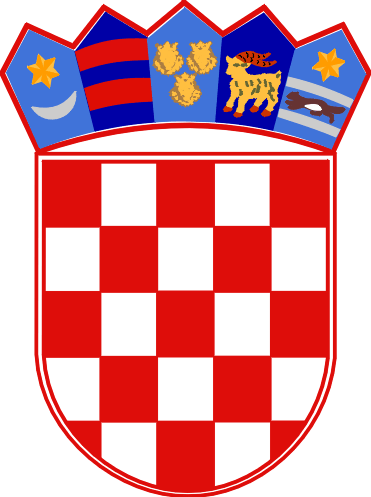 REPUBLIKA HRVATSKAPRIMORSKO - GORANSKA ŽUPANIJAOPĆINA OMIŠALJOPĆINSKA NAČELNICAOPISeurPotraživanja za poreze722.893,72Potraživanja za prihode od imovine223.625,03Potraživanja za upravne i administrativne pristojbe340.359,15Potraživanja za kazne132,72Potraživanja za otkup stana1.414,19UKUPNO1.288.424,81